   			  One Minute Guide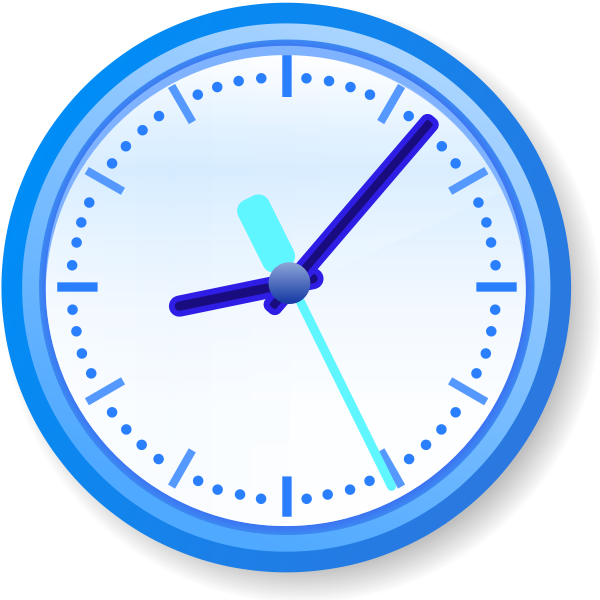 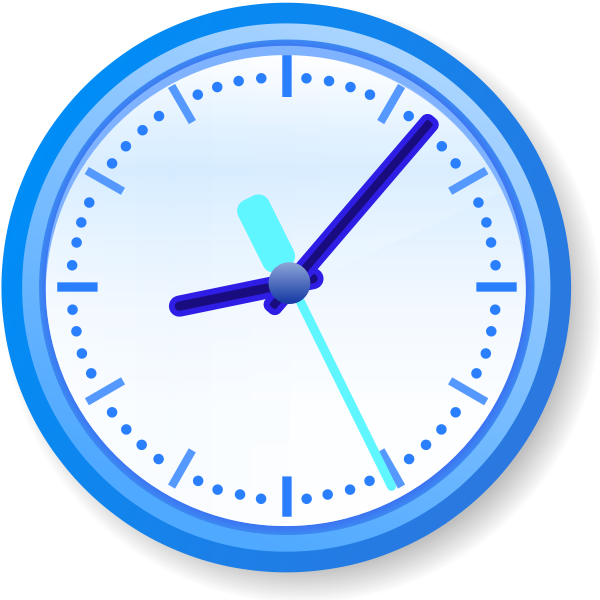 Life Story Work                                               No 5, January 2019                                               V1. 14/01/19Need more detail about the policy.Start point- Attachment- shared files.See Tracey’s quick reference guide.Follow up